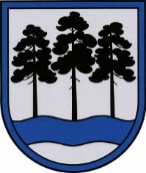 OGRES  NOVADA  PAŠVALDĪBAReģ.Nr.90000024455, Brīvības iela 33, Ogre, Ogres nov., LV-5001tālrunis 65071160, e-pasts: ogredome@ogresnovads.lv, www.ogresnovads.lv PAŠVALDĪBAS DOMES SĒDES PROTOKOLA IZRAKSTS6.Par detālplānojuma izstrādes uzsākšanu nekustamajam īpašumam Jāņa Grestes ielā 3, Lielvārdē, Ogres novadā2022.gada 2.martā Ogres novada pašvaldībā (turpmāk – Pašvaldība) saņemts (persona) (turpmāk Detālplānojuma ierosinātājs), kurš uz 2022.gada 4.marta pilnvaras ( Nr.) pamata pārstāv nekustamā īpašuma Jāņa Grestes iela 3, Lielvārdē, Ogres novadā, kadastra Nr. 7433 002 0047, īpašnieku (persona), reģistrācijas Nr.( ), iesniegums (reģistrēts Pašvaldībā ar Nr. 2–4.1/1157) ar lūgumu pieņemt lēmumu par detālplānojuma izstrādi jauna ceļa pievienojuma izveidošanai pie valsts galvenā autoceļa A 6 (Laimdotas iela) plānotajai degvielas uzpildes stacijai „Neste”, Jāņa Grestes ielā 3, Lielvārdē.Saskaņā ar Lielvārdes pagasta zemesgrāmatas nodalījumu Nr.( ) nekustamais īpašums Jāņa Grestes iela 3, Lielvārdē, Ogres novadā sastāv no vienas zemes vienības (turpmāk Zemes vienība). Īpašumtiesības uz minēto nekustamo īpašumu ir nostiprinātas uz (persona) vārda.    	Saskaņā ar Lielvārdes novada pašvaldības domes saistošajiem noteikumiem Nr.3 „Teritorijas attīstības plānošanas dokumenta „Lielvārdes novada teritorijas plānojums 2016.–2027.gadam” grafiskā daļa un teritorijas izmantošanas un apbūves noteikumi” zemes vienībai funkcionālā zona noteikta Publiskās apbūves teritorija (P), kurā viens no galvenajiem izmantošanas veidiem noteikts tirdzniecības un/vai pakalpojumu objektu apbūve. Zemes vienībā plānots būvēt degvielas uzpildes staciju. Detālplānojuma ierosinātājs piekļuvi Zemes vienībai paredzējis no valsts autoceļa A 6 (Laimdotas iela) Rīga – Daugavpils – Krāslava – Baltkrievijas robeža (Patarnieki). Saskaņā ar Ministru kabineta 2014.gada 14.oktobra noteikumu Nr.628 „Noteikumi par pašvaldību teritorijas attīstības plānošanas dokumentiem” 39.3.apakšpunktu detālplānojumu izstrādā, ja paredzēts būvēt ceļa pievienojumu valsts vai pašvaldības autoceļam un teritorijas plānojumā, lokālplānojumā, transporta attīstības plānā vai tematiskajā plānojumā nav atrisināta piekļuve zemes īpašumam. Lielvārdes novada teritorijas plānojumā 2016.–2027.gadam piekļuve Zemes vienībai no valsts galvenā autoceļa A 6 Rīga – Daugavpils – Krāslava – Baltkrievijas robeža (Patarnieki) nav risināta, lokālplānojums, transporta attīstības plāns vai tematiskais plānojums nav izstrādāts.Ņemot vērā minēto, kā arī pamatojoties uz Teritorijas attīstības plānošanas likuma 28.pantu, Ministru kabineta 2014.gada 14.oktobra noteikumu Nr.628 „Noteikumi par pašvaldību teritorijas attīstības plānošanas dokumentiem” 39.3 apakšpunktu, 96., 98. un 102.punktu, Ministru kabineta 2008.gada 7.jūlija noteikumu Nr.505. „Noteikumi par pašvaldību, komersantu un māju ceļu pievienošanu valsts autoceļiem” 2.punktu,balsojot: ar 23 balsīm "Par" (Andris Krauja, Artūrs Mangulis, Atvars Lakstīgala, Dace Kļaviņa, Dace Māliņa, Dace Nikolaisone, Dainis Širovs, Dzirkstīte Žindiga, Edgars Gribusts, Egils Helmanis, Gints Sīviņš, Ilmārs Zemnieks, Indulis Trapiņš, Jānis Iklāvs, Jānis Kaijaks, Jānis Lūsis, Jānis Siliņš, Linards Liberts, Mariss Martinsons, Pāvels Kotāns, Raivis Ūzuls, Toms Āboltiņš, Valentīns Špēlis), "Pret" – nav, "Atturas" – nav, Ogres novada pašvaldības dome NOLEMJ:Atļaut uzsākt detālplānojuma izstrādi nekustamajam īpašumam Jāņa Grestes ielā 3, Lielvārdē, Ogres novadā, kadastra Nr. 7433 002 0047, (turpmāk – Detālplānojums). Apstiprināt Detālplānojuma izstrādes darba uzdevumu saskaņā ar 1.pielikumu. Apstiprināt par Detālplānojuma izstrādes vadītāju Ogres novada pašvaldības (turpmāk – Pašvaldība) Centrālās administrācijas Attīstības un plānošanas nodaļas telpisko plānotāju. Noslēgt starp Pašvaldību un Detālplānojuma izstrādes ierosinātāju (persona) līgumu par Detālplānojuma izstrādi un finansēšanu saskaņā ar 2. pielikumu.Noteikt, ka šis lēmums zaudē spēku, ja netiek izpildīts tā 4.punkts. Uzdot Pašvaldības Centrālās administrācijas Attīstības un plānošanas nodaļas telpiskajam plānotajam: piecu darbdienu laikā pēc šī lēmuma spēkā stāšanās nodrošināt paziņojuma par Detālplānojuma izstrādes uzsākšanu un šī lēmuma ievietošanu Teritorijas attīstības plānošanas informācijas sistēmā, kā arī publicēšanu Pašvaldības interneta vietnē;četru nedēļu laikā pēc lēmuma spēkā stāšanās nodrošināt paziņojuma par Detālplānojuma izstrādes uzsākšanu nosūtīšanu detālplānojuma teritorijā esošo nekustamo īpašumu īpašniekiem, kas nav detālplānojuma ierosinātāji, un  nekustamo īpašumu īpašniekiem, kuru īpašumā (valdījumā) esošie nekustamie īpašumi robežojas ar Detālplānojuma teritoriju.Kontroli par lēmuma izpildi uzdot Pašvaldības izpilddirektoram.(Sēdes vadītāja,domes priekšsēdētāja  E. Helmanis paraksts)1. PIELIKUMSOgres novada pašvaldības domes 31.03.2022. sēdes lēmumam(protokols Nr.6; 6)Darba uzdevums detālplānojuma nekustamajā īpašumā Jāņa Grestes ielā 3, Lielvārdē, Ogres novadā, kadastra Nr. 7433 002 0047,   izstrādeiIzdots saskaņā ar Ministru kabineta 2014.gada 14.jūlija noteikumu Nr.628 “Noteikumi par pašvaldību teritorijas attīstības plānošanas dokumentiem” 98.punktuDarba uzdevuma satursDetālplānojuma izstrādes pamatojumsDetālplānojumu izstrādā, ja paredzēts būvēt ceļa pievienojumu valsts autoceļam un teritorijas plānojumā, lokālplānojumā, transporta attīstības plānā vai tematiskajā plānojumā nav atrisināta piekļuve zemes īpašumam (Ministru kabineta 2014.gada 14.oktobra noteikumu Nr.628 „Noteikumi par pašvaldību teritorijas attīstības plānošanas dokumentiem”  39.3.apakšpunkts.).Ceļu pievienojumi valsts autoceļiem tiek veidoti atbilstoši detālplānojumam (Ministru kabineta 2008.gada 7. jūlija noteikumu Nr.505. „Noteikumi par pašvaldību, komersantu un māju ceļu pievienošanu valsts autoceļiem” 2.punkts).Detālplānojuma izstrādes mērķis Jauna ceļa pievienojuma izveidošana pie valsts galvenā autoceļa A6 Rīga – Daugavpils – Krāslava – Baltkrievijas robeža (Patarnieki) plānotajai degvielas uzpildes stacijai „Neste”, Jāņa Grestes ielā 3, Lielvārdē, Ogres novadā .Detālplānojuma izstrādes uzdevumiDetālplānojumu izstrādāt  atbilstoši normatīvo aktu un institūciju nosacījumu prasībām;Detalizēt un precizēt Lielvārdes novada domes saistošo noteikumu Nr.3 „Teritorijas attīstības plānošanas dokumenta „Lielvārdes novada teritorijas plānojums 2016.–2027.gadam” grafiskā daļa un teritorijas izmantošanas un apbūves noteikumi” (turpmāk Saistošie noteikumi) sastāvā esošos teritorijas izmantošanas un apbūves noteikumus, t.sk. precizēt teritorijas izmantošanas veidus;Detalizēt un precizēt Saistošo noteikumu grafisko daļu:paredzēt jauna ceļa pievienojuma izveidošanu pie valsts galvenā autoceļa A6 Rīga – Daugavpils – Krāslava – Baltkrievijas robeža (Patarnieki),  kā alternatīvo jauna ceļa pievienojumu paredzēt no Jāņa Grestes ielas, paredzēt atbilstošu piekļuvi nekustamajiem īpašumiem Lielvārdes pilsētas daļā starp Gaismas ielu, Austriņu ceļu, Jāņa Grestes ielu un autoceļu A6 Rīga – Daugavpils – Krāslava – Baltkrievijas robeža (Patarnieki).Ceļu projektēšanas jomā sertificētam būvinženierim:Detalizētā pakāpē izstrādāt satiksmes infrastruktūras un piekļuves risinājumus, kā arī transporta plūsmas shēmu Lielvārdes pilsētas daļā starp Gaismas ielu, Austriņu ceļu, Jāņa Grestes ielu un autoceļu A6, Sagatavot normatīvo aktu prasībām atbilstošu ceļa pievienojuma no A6 un Jāņa Grestes ielas izvērtējumu un tehniski ekonomisko pamatojumu ietverot tajā plānoto satiksmes intensitāti ceļa pievienojumā, radītās satiksmes izmaiņas, satiksmes negadījumu riska izvērtējumu, ceļa pievienojumu drošības līmeni, informāciju par atļauto braukšanas manevru samazināšanu, ceļa pievienojumu atbilstību Latvijas valsts standartiem u.c. rādītājus.Izvērtēt ceļa pievienojuma no A6 ietekmi uz īpašumiem Lielvārdes pilsētas daļā starp Gaismas ielu, Austriņu ceļu, Jāņa Grestes ielu un autoceļu A6, salīdzināt un analizēt ceļa pievienojuma no A6 un alternatīvā ceļa pievienojuma no Jāņa Grestes ielas tehniskās iespējas un ekonomisko lietderību,Atbilstoši normatīvajiem aktiem ceļa pievienojumiem noteikt ceļu pievienojumu kategoriju.Detalizēt un precizēt teritorijas izmantošanas aprobežojumus;Plānotajai DUS attēlot plānotās apbūves orientējošo izvietojumu un plānoto transporta infrastruktūru; Grafiskā daļa jāizstrādā uz aktuāla augstas detalizācijas topogrāfiskās informācijas plāna M 1:500 (izdrukas mērogs var atšķirties), izstrādāta Latvijas ģeodēziskajā koordinātu sistēmā LKS–92 TM un Latvijas normālo augstumu sistēmā LAS–2000,5, ar iekļautiem Valsts zemes dienesta Nekustamā īpašuma valsts kadastra informācijas sistēmas datiem;Detālplānojums sagatavojams atsevišķos sējumos izdrukas formā 3 eksemplāros un elektroniskā veidā (pdf vai word formātā, grafisko daļu – pdf un shp, dwg, vai dgn formātā).Institūciju saraksts, kuru informācija izmantojama detālplānojuma izstrādei  un institūcijas, no kurām pieprasāmi atzinumiValsts vides dienesta Lielrīgas reģionālā vides pārvalde;VSIA „Latvijas Valsts ceļi” Centra reģiona Ogres nodaļa;SIA „TET”;VAS „Latvijas valsts radio un televīzijas centrs”;AS „Sadales tīkls”;SIA „Lielvārdes Remte”.Plānotie sabiedrības līdzdalības veidi un pasākumiDetālplānojuma redakcija nododama publiskajai apspriešanai uz termiņu ne īsāku par trīs nedēļām, nodrošinot detālplānojuma materiālu pieejamību Ogres novada pašvaldības Lielvārdes pilsētas un Lielvārdes pagasta pārvaldes ēkā Raiņa ielā 11A, Lielvārdē, Ogres nov., un Ogres novada pašvaldības centrālās administrācijas ēkā Brīvības ielā 33, Ogrē, Ogres nov., un ievietojot tos pašvaldības tīmekļa vietnē un teritorijas attīstības plānošanas informācijas sistēmā. Minētajā termiņā sabiedrības viedokļu uzklausīšanai organizējama publiskās apspriešanas sanāksme.Detālplānojuma izstrādes teritorija Nekustamā īpašuma Jāņa Grestes iela 3, Lielvārdē, Ogres novadā, kadastra Nr. 7433 002 0047, zemes vienība, kadastra apzīmējums 7433 002 0047;Teritorija ārpus detālplānojuma robežām, kuru var būtiski ietekmēt detālplānojuma īstenošana – zemes vienības, kadastra apzīmējumi 7433 002 0676, 7433 002 0731, 7433 002 0944, 7413 002 0637, 7433 002 0939, 7433 002 0006, 7433 002 0850, 7433 002 0851, 7433 002 0852, 7433 002 0138, 7433 002 0716.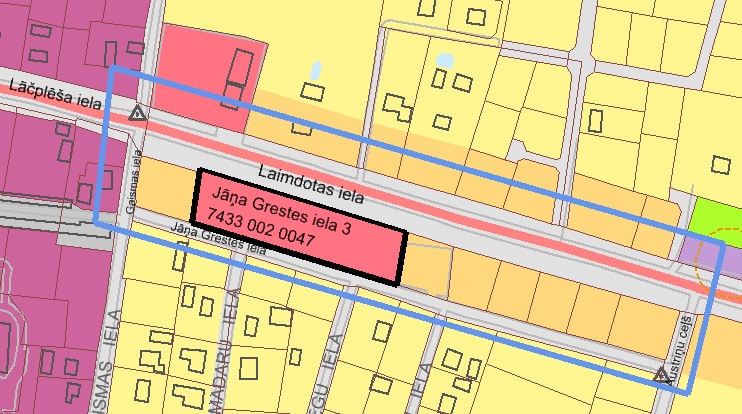 Apzīmējumi 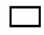 Detālplānojuma teritorijas robeža   Teritorija ārpus detālplānojuma robežām, kuru var būtiski ietekmēt detālplānojuma īstenošana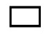 Izstrādāja                                                                                                                       B.ŠteinaOgres novada pašvaldības Centrālās administrācijas Attīstības un plānošanas nodaļas telpiskā plānotājaOgrē, Brīvības ielā 33Nr.62022.gada 31.martā